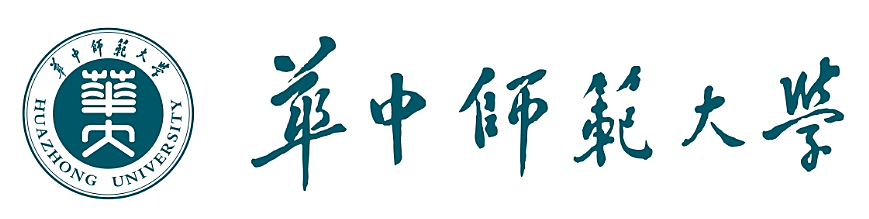 政治与国际关系学院学位论文预答辩记录表申请人姓名：                           学            号：                           专业（领域）名称：                           学   位   层  次：                           指   导   教  师：                           研   究  方   向：                           二〇   年    月    日预答辩会议记录（不够填写，可另附页）学位论文题目：学位论文题目：学位论文题目：学位论文题目：学位论文题目：论文字数 万   千答辩时间答辩时间年  月  日   时至   时年  月  日   时至   时答辩地点答辩委员会成员姓名职称工作单位姓名职称工作单位答辩委员会成员答辩委员会成员答辩委员会成员答辩委员会成员答辩委员会成员答辩秘书答辩秘书答辩委员会提出的主要问题和修改意见：答辩委员会提出的主要问题和修改意见：答辩委员会提出的主要问题和修改意见：答辩委员会提出的主要问题和修改意见：答辩委员会提出的主要问题和修改意见：答辩委员会提出的主要问题和修改意见：答辩委员会提出的主要问题和修改意见：表决投票情况出席委员   人，其中：同意通过预答辩  人，                       不同意通过预答辩  人。出席委员   人，其中：同意通过预答辩  人，                       不同意通过预答辩  人。出席委员   人，其中：同意通过预答辩  人，                       不同意通过预答辩  人。答辩平均分总体评价1.优秀   2.良好 3.合格   4.不合格对是否通过预答辩的建议建议预答辩通过（不通过）建议预答辩通过（不通过）建议预答辩通过（不通过）答辩委员会主席（签字）：答辩委员会成员（签名）：年   月   日  答辩委员会主席（签字）：答辩委员会成员（签名）：年   月   日  答辩委员会主席（签字）：答辩委员会成员（签名）：年   月   日  答辩委员会主席（签字）：答辩委员会成员（签名）：年   月   日  